 Дата урока:__________________                    5  «АБ»   класс                            2_четверть Тема урока:  Как сказать, спросить о действии, которое было совершено в прошлом Цели урока:  A)  образовательная: ознакомить учащихся с идейным содержанием темы, Ознакомить с образованием глаголов прошедшего времени и согласованием их с существительными. Б ) воспитательная: воспитывать чувство любви к изучению русского языка, Воспитывать любовь к театру        В) развивающая: Выработать умение правильно согласовывать глаголы прошедшего времени с существительными. развивать речь учащихся, обогащать словарный запас учениковЗадачи: Обогатить словарь учащихся новой лексикой. Закрепить навыки согласования.Содержание учебного процесса Конструирование высказываний с глаголами в прошедшем времени.Лексическая тема: Экскурсии по музеям (искусств, природы, истории). Технология и организация учебного процесса метод :объяснительно-иллюстративныйФорма : аудирование, говорение, чтение, письмо (работа в группах, коллективная, индивидуальная работа) Средства мультимедийная презентацияПриёмы: сравнительный анализ конструкций в русском и узбекском языке, составление диалогов, распределительное письмо Контроль вопросно-ответная беседа, тестОжидаемый результат: Ученики правильно образуют формы глаголов прошедшего времени и согласуют их с существительными, могут рассказать о посещении музея.Перспектива Подготовить к изучению личных форм глаголаСлова для активного усвоения: музей, музей природы, ехать, поехать, ездить, идти, ходить, смотреть, посмотреть, видеть, увидеть, помнить, запомнить, вчера, утром, вечером.                                                    Х О Д       У  Р  О  К АОрганизационный  момент: Проверка  готовности учащихся к уроку Рапорт дежурного Разговорная пятиминутка  Беседа на тему: Ответы на вопросы---------------------------------------------Актуализация знаний.Проверка домашнего задания (упр. 11 12). Чтение стихов, пословиц. Повторение материала  Оценивание учащихся Изучение нового материала.Знакомство с изучаемой конструкцией (интервью персонажа). Учитель может предложить ребятам самим ответить на вопросы Анвара и рассказать о посещении музея.Работа с таблицей глаголов прошедшего времени. Нужно обратить внимание на отсутствие суффикса в глаголе с основой на согласный и нулевым окончанием. Произносить два согласных было бы затруднительно, поэтому -л- выпадает.Упр. 1 вырабатывает навык образования правильной формы прошедшего времени глаголов различных классов. Особо нужно рассмотреть формы прошедшего времени от глагола идти (уйти).Закрепление. Упражнения 2, 4 позволяют закрепить наиболее употребительные глаголы прошедшего времени в диалогах. Для составления вариантов диалога даны опорные слова. При выполнении задания упр. 3 нужно проследить, чтобы дети задавали правильный вопрос. Местоимение кто употребляется только с глаголом мужского рода. Кто пришёл? — Мама. (Дети). Для вопроса о неодушевлённом предмете используется местоимение что с глаголом среднего рода. Что стояло в углу?Упр. 6 позволяет реконструировать вопросы по заданным ответам. Упр. 7 выполняется письменно с проверкой по слайду презентации, можно провести беседу о новых находках археологов.В сильном классе можно провести наблюдение над многозначным словом и звукописью в стихотворении Э. Мошковской.Шли машины — шуршали и рявкали. Шли трамваи — визжали и лязгали.Шли прохожие — шлёпали, топали.    И шёл снег тише всех.— Как перевести на узбекский язык выделенные слова? Почему разный перевод?Итог урока. Стихотворение Т. Рик о маленькой черепашке позволяет вспомнить изученное о глаголах прошедшего времени: найти в тексте, назвать род и число, ответить на вопросы. В конце урока можно ознакомить с новыми пословицами, отгадать загадку.Задание на дом.Упр. 8 письменно. Для образца можно использовать тексты упражнений 1—6. 2. Выучить стихи, пословицы.Дата урока:__________________                    5  «АБ»   классТема: М. М. Пришвин. « Ребята и утята».Цели: A)  образовательная: познакомить детей с творчеством М.М.Пришвина; организовать эмоционально-эстетическое восприятие; учить формировать идею произведения; познакомить с художественными особенностями произведения;Б) развивающая: развивать речь учащихся; развивать навык осознанного и правильного чтения; формировать умение отвечать на вопросы по содержанию текста; находить в тексте предложения, подтверждающие устное высказывание;В ) воспитательная: воспитывать способность замечать красоту природы, потребность в нравственно-эстетическом отношении к окружающему миру, интерес и уважение к писателю как создателю художественного произведения.Ход урока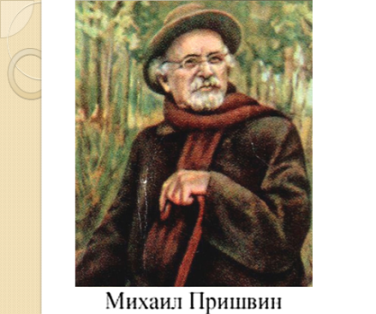 І. Организационный момент 1. Рассказ о М.Пришвине.– Сегодня мы познакомимся с произведением автора, который стал писателем, прежде попробовав себя в нескольких профессиях. Этот человек, путешествуя по неисследованным северным лесам, по азиатским степям с дорожной сумкой и охотничьим ружьем, наблюдал за природой. Любовался её красотой. Это был не просто наблюдательный человек, а человек неравнодушный к чужой проблеме, беде. – Какого человека можно назвать неравнодушным?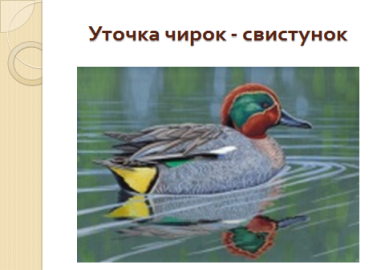 – Так вот и этот человек всегда старался помочь не только людям, но и вообще природе. Даже, когда шел по зимнему лесу, он не мог пройти равнодушно мимо берез, склонившихся под тяжестью снега. Он брал палку и сбивал снег, освобождая березки. Его неравнодушие проявлялось во всех его делах и поступках. В рассказе, с которым мы познакомимся сегодня, вы сами поймете, что это был за человек. – Прочитайте, что о нем написал К.Паустовский:“Если бы природа могла чувствовать благодарность к человеку за то, что он проник в её жизнь и воспел её, то прежде всего эта благодарность выпала бы на долю…”– На долю кого выпала бы эта благодарность?  – М.Пришвин.2. Викторина по творчеству М.Пришвина. – Вы уже не в первый раз встречаетесь с произведениями М.Пришвина. А я хочу узнать сейчас, настоящие ли вы читатели. Попробуйте по отрывкам узнать произведение:1) “Раз было у нас – поймали мы молодого журавля и дали ему лягушку. Он её проглотил. Дали другую – проглотил.” – “Журка”2) “И как раз под заячьей капустой лежал у меня кусок черного хлеба: со мной это постоянно бывает, что, когда не возьму хлеба в лес – голодно. А возьму – забуду съесть и назад принесу.”– “Лисичкин хлеб”– Какие еще произведения М.Пришвина вы читали?   ІІІ. Сообщение темы урока– А вот как вы считайте, почему люди пишут книги?– Мир вокруг нас огромен, прекрасен, удивителен. А М.Пришвин старался передать красоту мира словами, чтобы люди, прочитав его рассказы, тоже начали видеть и чувствовать эту красоту. Тогда они становятся лучше.– Давайте и мы попробуем увидеть красоту природы и попытаемся стать лучше, познакомившись с новым произведением М.Пришвина.IV. Изучение нового материала– Прочитайте заглавие рассказа. – “Ребята и утята”– Как вы думаете, кто главные герои этого произведения? – Кто видел маленьких утят?– Где?– Утки бывают не только домашние, но и дикие. Об одной из диких уточек – чирке-свистунке и написал свой рассказ М.Пришвин. 1) Словарная работа.– В тексте вам встретятся незнакомые слова. Попробуем объяснить их значение.Чирок-свистунок птица семейства утиных. Обитают эти птицы на небольших водоемах.Верста – старинная русская мера длины. Чуть больше 1 км.      Паровое поле – поле, отдыхающее от посевов.Овсяное поле – поле, засеянное овсом. Вода спала – с наступлением лета уровень воды в водоеме уменьшился.Кузница – помещение, где работают кузнецы.2) Физминутка. 3) Чтение рассказа.  Теперь мы прочитаем рассказ, а потом вы попробуете доказать, что М.Пришвин был неравнодушным человеком. (Чтение рассказа учителем)4) Анализ и выборочное чтение произведения.– Почему уточка устроила свое гнездо далеко от озера? – Докажите строчками из произведения.– Почему уточка решила перевести своих утят из болотного леса? – На свободу.    – Что значит для утят свобода?– Долго ли раздумывала уточка, прежде чем перевести своих утят? – Докажите строчками из произведения. – Сколько надо было идти до озера? – 3 версты. – Сколько это километров?– Чуть больше 3 километров. – Это много или мало для человека? – А для маленькой уточки?– Прочитайте, как шла мать-уточка с утятами. – Почему уточка-мать шла позади утят?– Какие враги были у уток? – Докажите строчками из произведения. – Кто страшнее?– Почему? – Как стали вести себя мальчишки, увидев утят?– Докажите строчками из произведения.– Зачем ребята это делали? – Просто так, для забавы.– Как вела себя уточка, когда ловили её утят?– Докажите строчками из произведения. – Могла ли утка кричать?– Докажите строчками из произведения.– Её немота, беззащитность, отчаяние – все в этих движениях.– А какое чувство пережили утята?– Как вы думаете, если бы утята могли разговаривать, что бы они кричали?– А какое слово вы кричите, когда боитесь?– Мама!– А ваша мама переживает за вас?– Как она ведет себя при этом?– Как в рассказе чаще всего называют уточку? – Мать.– А какая она мама? – Заботливая. – Вам её жалко?– Для матери нет никого дороже и ближе своих детей. Нет ничего сильнее материнской любви. Очень часто мать ценой собственной жизни, собственного благополучия спасает детей от гибели. Это в равной степени можно отнести как к людям, так и к животным. Вы еще маленькие и вам трудно представить себе ту щемящую боль и тот ужас , которые испытала уточка-мать. Но вы можете представить , как поведет себя ваша мама, когда вам грозит опасность или вас кто-то обижает.– Какие пословицы о маме вы знаете? – Утята пойманы, что собираются делать ребята?– Докажите строчками из произведения. – Кто помешал мальчишкам?– Смогли ли они объяснить свой поступок? – Какое приказание дал им взрослый? – Докажите строчками из произведения.– Назовите слова, которые показывают строгость автора.– Что делали бы вы, оказавшись рядом?– Что можно сказать о ребятах? – Как их назвал рассказчик?– Как можно назвать их по-другому?– Можно ли сказать, что ребята были жестокими?– Поэтому-то автор и назвал их ласково, понимая, что они это сделали неумышленно.– Что сделала уточка-мать, когда её детей отпустили?– Докажите строчками из произведения. – Как шла уточка-мать в начале рассказа?– А почему сейчас она побежала впереди? – Хотела быстрее увести детей от врагов.– Как Пришвин попрощался с утятами? – Что он сделал при этом? – Докажите строчками из произведения.– Что означает этот жест: снять перед кем-то шляпу? – Знак уважения.– Перед кем этот знак уважения?  – Почему? – Как мальчишки на это прореагировали? – Почему?– Что пожелали люди уточке? – Нужно ли было пожелание людей уточке?– Почему? – Докажите строчками из произведения. 5) Работа над иллюстрацией.– Посмотрите на иллюстрацию. – Кто изображен на переднем плане?   – Что они делают?– Кто изображен на заднем плане? – Что они делают?– Найдите в рассказе слова, которые можно подписать под этой иллюстрацией.– Для чего М.Пришвин написал свой рассказ? – Что его волновало? – Вызывают ли у вас сочувствие действующие лица – Кто именно? – А кто нет? – Почему?6) Работа с пословицами.– Давайте попробуем продолжить пословицы, записанные на доске Прочитайте их про себя.– Вслух прочитает первую пословицу …(Умел ошибиться – умей и …) – Продолжите пословицу. – Умел ошибиться – умей и поправиться.– К кому из действующих лиц рассказа подходит эта пословица?  Почему?– Вслух прочитает вторую пословицу … (Сей добро, посылай …, оделяй …)– Продолжите пословицу. – Сей добро, посылай добро, оделяй добром.– К кому из действующих лиц рассказа подходит эта пословица? Почему?7) Определение главной мысли рассказа– Как автор назвал свой рассказ? – Почему?– Автор делает ребят и утят главными действующими лицами, подчеркивая, что мы живем все вместе, рядом, о совместном сосуществовании.– Чему научил М.Пришвин ребят и нас своим рассказом?– Не совершать бездумных поступков. Любить природу, беречь её, чутко и бережно относиться к братьям нашим меньшим, знать их жизнь и воспитать в себе готовность защищать животных и оказывать им помощь. – Что же вы можете сказать о М.Пришвине?– Докажите, что М.Пришвин – человек а) добрый; б) строгий; в) неравнодушный.8) Заключительное слово.– Вот уже несколько десятков лет, как нет с нами М.Пришвина. Но для нас с вами он оставил послание:Мои молодые друзья!Мы хозяева нашей природы, и она для нас кладовая солнца с великими сокровищами жизни. Мало того, чтобы сокровища эти сохранить, их надо открывать и показывать.Для рыбы нужна чистая вода – будем охранять наши водоемы. В лесах, степях, горах разные ценные животные. Будем охранять наши леса, степи, горы.Рыбе – вода, птице – воздух, зверям – лес, степь, горы. А человеку нужна родина. И охранять природу – значит охранять родину".Итог урока        VI.этап: Домашнее задание:   Без природы в мире людям Даже дня прожить нельзя   Так давайте к ней мы будемОтносится как друзья         И при всем честном народе   Добавляем мы потом:Нужно помогать природе,  Но со знанием и умом!Дата урока:__________________                    5  «АБ»   класс                            Тема урока: Как сказать, спросить о действии, которое совершается в данный момент?   Цели урока: образовательная:Ознакомить с образованием глаголов настоящего времени и личными окончаниями 1 и 2 спряжения. Развивающая:Выработать умение правильно употреблять личные формы глаголов настоящего времени. Воспитательная:Воспитывать интерес к истории и культуре Узбекистана.Задачи:Повторить личные окончания глаголов. Ознакомить с написанием Ь в глаголах 2 лица. Обогатить словарь учащихся новой лексикой.Содержание учебного процесса Конструирование высказываний с глаголами в настоящем времени. Лексическая тема:В циркеТехнология и организация учебного процесса метод :объяснительно- иллюстративны йФорма:аудирование, говорение, чтение, письмо (работа в группах, коллективная, индивидуальная работа) средства :мультимедийная презентация, карточкиПриёмы:сравнительный анализ конструкций в русском и узбекском языке, составление диалогов, распределительное письмо контроль вопросно-ответная беседа, тестОжидаемый результат Ученики правильно употребляют личные формы глаголов настоящего времени, расскажут о посещении зрелищного мероприятия.Перспектива Подготовить к изучению различных форм будущего времениСлова для активного усвоения: цирк, смеяться, посмеяться, сесть, садиться, сцена.Ход урокаI. Организационный момент.И. Актуализация знаний. Проверка домашнего задания.III. Изучение нового материала. Отгадайте загадку С. Рагулиной, чтобы узнать тему урока.Здесь чудо-музыканты	А рядом с ними слон —В больших зелёных бантах.	Силач и чемпион.Жонглёры, акробаты	Факир глотает шпагу! Летают на канатах.	Вот смелость и отвага!Собаки, кошки, мишки,	А клоун дарит смех, Львы, тигры и мартышки,	Улыбки и успех!Знакомство с моделью (интервью персонажа в цирке), ответы на вопросы учителя. (Кто любит цирк? Кто был в цирке? Какие артисты там выступают, что они делают? Что вы знаете о ташкентском цирке?) Учитель может задать вопросы о цирковых династиях Ташкенбаевых, Зариповых, знаменитом клоуне Акраме Юсупове. Чтение правила и работа с таблицей личных форм глаголов настоящего времени. Правописание е — и в глаголах не изучается, но учитель должен обратить внимание детей на разные Гласные в личных окончаниях глаголов. Можно показать различие возвратных и невозвратных глаголов. На слайде «Как мы собирались в цирк?» (проиллюстрированы пары умывает — умывается, расчёсывает — расчёсывается, одевает — одевается, смотрит — смотрится. Позже ребята выполнят упр. 2.. Упр. 1 вырабатывает навык правильного образования формы 1 лица настоящего времени у глаголов различных классов. В сильном классе можно обратить внимание учеников на чередование звуков и выпадение суффиксов.       IV.Закрепление.Упр. 3 выполняется письменно. Упр. 4 тренирует в правильном употреблении глаголов с чередованием и выпадением суффиксов,  Упр. 5 вырабатывает навык употребления глаголов есть и пить и настоящем времени. Упр. 6 — на закрепление личных местоимений и окончаний глаголов.Для индивидуальной работы — две карточки с заданием составить предложения по опорным словам. Ученики должны запомнить различие в изменении глаголов настоящего и прошедшего времени (в наст, времени род не играет роли).хлопает в ладоши смеются Мальчик поздравляет артистов Девочка Ребята выступают на сцене Подруги читает стихи улыбается слушают стихи смотрит выступление хлопают в ладоши дарят цветы слушает песню идут в цирк сел на место любит циркИтог урока. Стихотворение Т. Рик о черепашке позволяет вспомнить изученное о глаголах настоящего времени, определив их лицо и число. Загадки о цирке содержат изучаемые глаголы в настоящем времени.Задание на дом. I. Упр. 7 (письменно) и 8 (устно). В классе можно выполнить его устно, подставив антонимы в нужной форме. 2. Выучить стихи, пословицы.Дата урока:__________________                    5  «АБ»   классТема урока:  Борис Житков « Кружечка под ёлочкой»Цели урока: образовательные:познакомить учащихся с новыми произведениями,способствовать формированию у учащихся целостного представления об основной идее произведений,организовать деятельность учащихся по планированию совместно с учителем изучения нового произведения,  развивающие:бегло, сознательно и правильно читать, пользоваться различными видами чтения: сплошным, выборочным, по ролям, про себя, вслух;создать условия для формирования выразительного чтения: ясного, четкого произношения слов,  помочь учащимся осознать нравственную и личностную значимость нового материала;воспитывающие:содействовать воспитанию в детях чувства сострадания к животным, заботы о них,способствовать сплочению классного коллектива,содействовать осознанию учащимися ценности дружбы, поддержки и взаимовыручки,помочь учащимся осознать ценность совместной деятельности. Весёлые и поучительные, озорные и воспитательные короткие рассказы раскрывают богатство русского языка, расширяют кругозор, воспитывают самые добрые человеческие чувства.Оборудование:компьютер и проектор,комплект слайдов по изучаемому разделу,портрет писателя Б.Житкова,фрагменты мультфильм   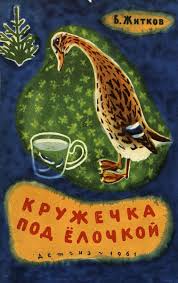  Тип урока: урок изучения и первичного закрепления нового материала.                                                 Х О Д       У  Р  О  К АI. Организационный  момент: Проверка  готовности учащихся к уроку                Рапорт дежурного--------------------------------------------------------------------------------    Разговорная пятиминутка  Беседа на тему:    Ответы на вопросы-------------------------------------------------------------------------------                      II.Повторение материала предыдущего урока.-  Проверка домашнего задания--------------------------------------------------------------------          Взаимопроверка учащихся---------------------------Оценивание учащихся------------------                 III Сообщение темы и цели урока.Учитель: Сегодня на уроке мы продолжим изучать произведения о животных ипознакомимся с произведением известного русского автора Бориса Степановича Житкова. Узнаем, когда он жил, какие произведения он написал. Будем учиться читать правильно и выразительно. Научимся составлять план. IV. Новый материал.Рассказ о биографии автора.  ЖИТКОВ, БОРИС СТЕПАНОВИЧ (1882–1938), русский писатель. Родился в 1882 в Новгороде в семье преподавателя математики и пианистки. Детство провел в Одессе (его школьным другом был К.И.Чуковский). Окончил естественное отделение Новороссийского университета (1906) и кораблестроительное – Петербургского политехнического института (1916). Был штурманом парусника, капитаном научно-исследовательского судна, ихтиологом (исследователем рыб), рабочим-металлистом, инженером-судостроителем, преподавателем физики и черчения, руководителем технического училища; много путешествовал. Богатство жизненных наблюдений и высокая познавательная ценность обеспечили произведениям Житкова почетное место в русской детской литературе XX в., а внешне сдержанная, но искренняя и трогательная любовь к этому миру, ко всему живому, умение удивляться красоте бытия, будить сострадание к слабым, в т. ч. к «братьям нашим меньшим», и интерес к загадкам природы сделали творчество Житкова любимым чтением юных читателей вплоть до сего дня. Вершина творчества Житкова – повесть-энциклопедия «Что я видел» (опубл. в 1938, посмертно), ставшая настольной книгой многих поколений детей, где писатель в жанре путешествия четырехлетнего мальчика Алеши-«Почемучки», от лица которого написана книга, отвечает на разнообразные вопросы, возникающие у малыша при первом столкновении с «чудом» железной дороги, новыми людьми, предметами и животными. Житков был организатором теневого театра и специальной серии книг для малограмотных. Творчество Житкова, классика отечественной детской и анималистической (в продолжение традиций Л.Н.Толстого и А.П.Чехова) словесности, которого можно, наряду с В.В.Бианки и Е. И. Чарушиным, считать также основоположником научно-художественного жанра в детской литературе, оказало существенное влияние на многих детских писателей. Умер Житков в Москве 19 октября 1938.             V. Знакомство с произведением. 1. Чтение учителем.2. Работа над содержанием. Беседа:- Понравился ли вам рассказ? 3. Чтение учащимися по цепочке.4. Физ. минутка:Шли по крыше три кота,Три кота Василия, Поднимали три хвоста Прямо в небо синее!Сели киски на карниз, Посмотрели прямо вниз, И сказали три кота: «Красота! Красота!»5. Выборочное чтение: 6. Параллельно с выборочным чтением проводится словарная работа:VII. Итог урока. Рефлексия.1. Беседа:- Сегодня на уроке мы познакомились с интересным автором, детским писателем. Как его зовут?- Какое произведение мы прочитали?- О чём этот рассказ? - Что еще мы делали на уроке?                      Оценивание работы на уроке.Домашнее задание – стр. 183 –184 чтение, составление плана, пересказ.Дата урока:__________________                    5  «АБ»   классТема урока:Как сказать, спросить о действии, которое совершается в будущем?Цели образовательная Ознакомить с глаголами будущего времени, повторить личные окончания.развивающая Выработать умение правильно употреблять простую и составную фор-< мы глаголов будущего времени.воспитательная Воспитывать интерес к театру.Задачи:Повторить личные окончания глаголов. Показать различие в образовании будущего времени у глаголов совершенного и несовершенного вида. Обогатить словарь учащихся новой лексикой. ( содержание учебною процессаКонструирование высказываний с глаголами в будущем времени. Лексическая тема:В театре кукол.Технология и организация учебного процесса:Метод:объяснительно-иллюстративныйФорма:аудирование. говорение, чтение, письмо (работа в группах, коллективная, индивидуальная работа)Средства:мультимедийная презентация, кроссвордыПриёмы:сравнительный анализ конструкций в русском и узбекском языке, составление диалогов, распределительное письмоКонтроль:вопросно-ответная беседа, тест Ожидаемый резултатУченики правильно употребляют формы глаголов будущего времени, расскажут о посещении театра.Перспектива:Подготовить к контрольной работе.Слова для активного усвоения: кукольный театр, завтра, скоро, радоваться, удивляться.Ход урокаОрганизационный момент.Актуализация знаний. Проверка домашнего задания.Изучение нового материала.I. Знакомство с изучаемыми конструкциями (интервью персонажа о театре). Ученики находят глаголы будущего времени, запоминают вопросы к ним. Вариант знакомства с моделями — прочитать стихотворение Татьяны Рик и ответить на вопросы.Театр я склею из старых коробок, Занавес — бархатный, куклы — из пробок.Выпилю башенку я из фанеры. (Вырасту я и пойду в инженеры!) Куклам я рты нарисую помадою. (Этим ужасно я маму обрадую!)Платья сошью им из нежного тюля. (Дырку на шторе прости мне, бабуля!)Феям из шёлка я сделаю шляпы, Волку приклею картонные лапы.Полного мужества, веры, отваги Рыцаря вырежу я из бумаги.Кукол — актеров в коробку сложу,Тихо сидеть, не шуметь прикажу.Пьесу свою покажу я всем классам. Зря меня мама зовёт Карабасом!— Что сделает мальчик из старых коробок? Что будет делать он из фанеры, из картона и бархата? Почему мама зовёт его Карабасом?Работа с таблицей образования форм будущего времени. Учитель может обратить внимание ребят на то, что глаголы совершенного вида, которые образуют составную форму будущего времени, часто можно опознать по приставке. Упражнения I и 2 тренируют в образовании будущего времени от глаголов несовершенного вида. В упраж-3 нении 2 повторяются конструкции с инфинитивом (просьба, совет).*  Закрепление.Упражнения 3 и 4 — на употребление в речи глаголов движения поехать, приехать, пойти. Ученики должны составить свои диалоги. В упражнении 4 даны варианты начала микродиалогов, Закрепляется форма выражения отрицания. Упр. 5 (выбор нужного окончания и вида глагола) выполняется письменно.Итог урока. Стихотворение Т. Рик о черепашке позволяет вспомнить изученное о глаголах в будущем времени, указать их лицо, простую и составную форму. В пословицах и загадках нужно указать глаголы будущего времени. Упр. 9 даёт возможность повторить в одном тексте все времена глаголов, выполняется устно.Задание на дом. Упр. 7 письменно. В классе можно выполнить его устно, изменив рассказчика. Выучить стихи, пословицы. Кроссворд «Герои детских книг».1.Он был когда-то странной игрушкой безымянной. 2.Черепаха, подарившая Буратино золотой ключик.3.Кот, предлагающий мышатам  жить дружно.4.Почтальон из Простоквашино.5. Внутри него водица, его подружки — пиявки да лягушки.Дата урока:__________________                    5  «АБ»   классТема урока: В. В. Бианки «Первая охота»Цели образовательная :Познакомить с рассказом В. В Бианки.Развивающая:Развивать умение анализировать рассказ, развивать навыки выразительного чтения, речь, память и логическое мышление.Воспитательная:Воспитывать интерес и любовь к природе.  Задачи:Научить правильно, осознанно и выразительно читать небольшой текст, отвечать на вопросы учителя по содержанию текста. Пополнить активный словарный запас учащихся лексикой на тему природы. Развивать познавательный интерес к изучению биологии.Содержание учебного процесса:Творческое чтение рассказа. Сведения о личности писателяГрамматический материал:Окончания глаголов будущего времени, согласование глаголов прошедшего времени с существительными в родеИнтеграция Русский язык, природоведение.Технология и организация учебного процесса:метод:объяснительно-иллюстративныйФорма:работа в группах, коллективная, индивидуальная работаСредства:мультимедиа презентация, мультфильм, аудиозапись рассказа, аудиозаписи голосов птиц, портрет писателя, выставка книг, тест в рисунках, карточкиПриёмы:беседа, словарная работа, работа в группах Контроль тестированиеТекст понятен, ученик умеет пересказать его. Употребляет в речи новые слова, правильно употребляет формы глагола. Подготовить к изучению рассказов Чарушина. Посмотреть мультфильмы по книгам В. Бианки                                                             Ход урокаОрганизационный моментАктуализация знаний.Изучение новою материала.I. Вступительное слово учителя о писателе.Виталии Валентинович Бианки родился в Петербурге в семье ученого-орнитолога. Прадед писателя был известным оперным певцом, перед турне по Италии по просьбе своего импресарио поменял немецкую фамилию Вайс (белый) на Бианки. Отец писателя работал в Зоологическом музее Академии наук и приобщал его к биологии, поручал вести заметки натуралиста. Виталий Бианки рассказывал: «Отец каждую травку, каждую птицу и зверюшку называл но имени, отчеству и фамилии. Учил меня узнавать птиц по виду, по голосу, по полету, разыскивать самые скрытые гнезда... У меня надолго создалось убеждение, что мой отец — что-то вроде какого-то лесного духа, маленького, но могущественного... Он знает в лесу все тайные тропинки, все скрытые роднички, знает всех лесных птиц и зверей, понимает их язык и распоряжается ими». В Карском море есть остров, названный именем Валентина Бианки.К двадцати семи годам у Виталия Валентиновича Бианки накопились целые тома дневников. Первая книга В. В. Бианки для детей —«Лесные домишки» — вышла в 1923 году. 90 лет назад вышла «Лесная газета на каждый год» — энциклопедия жизни леса и его обитателей. Она до сих пор остаётся непревзойдённым рассказом о жизни леса, много раз переиздавалась, переводилась на разные языки мира. Много лет лесные репортажи звучали по радио в детской передаче «Вести из леса».Больше всего Бианки любит рассказывать о тех животных и растениях, которые всякий может встретить у себя в саду, на берегу соседней речки, в лесах и полях северной и среднерусской полосы. Писатель раскрывает своему юному читателю глаза на окружающий мир, отвечает на его вопросы. Много загадок природы уже раскрыто учёными. Ещё больше надо изучить, разгадать, понять. И книги Бианки зовут юного читателя наблюдать, сравнивать, думать, быть хорошим следопытом, исследователем. Писатель не только показывает, — он учит юного читателя. Он создал более 300 рассказов, сказок, повестей, очерков и статей, всю жизнь вёл дневники и натуралистические заметки, отвечал на множество писем. Дети и внуки продолжают семейную традицию.Знакомство с рассказом «Первая охота» по мультфильму.Словарная работа.Чтение рассказа учителем или учениками. Если есть возможность, можно прослушать аудиозапись рассказа, но обязательно в классе ученики должны прочесть текст из учебника.Закрепление нового материала.Беседа. Прослушивание в аудиозаписи голосов птиц.Кто герой этого рассказа? Как вы думаете, почему автор так назвал свой рассказ? Кого увидел щенок на охоте? Прослушайте голоса птиц. Попробуйте угадать, чей голос вы слышите.Свои рассказы писатель называл «сказки-несказки». Герои «несказок» живут своей обычной, жизнью, но при этом говорят человеческим языком. А ещё они умеют думать о будущем. Вы увидите этих героев на экране и сами скажете, о чём они думают.Грамматическое задание по тексту рассказа. На слайдах проиллюстрирована неизвестная детям лексика (названия птиц, насекомых) и дан перевод некоторых глаголов. Эту работу можно провести и по карточкам с опорой на прочитанный текст.О чём думают звери, птицы и насекомые? Прочитайте правильно глаголы в будущем времени.Я пойд... на охоту. Я удивл... щенка. Я его напуга... . Я его обман... . Я от него вывери...сь. Мы от него спряч...ся. Я его про-/он... . Мы за себя посто... . Я её сейчас пойма... . Я на него сейчас прыгн... . Я лучше пойд... и пойма... маленькую птичку. Я лучше ящерку пойма... . Я лучше их наловл... .Ответы на вопросы по тексту (иллюстрации помогут лучше понять события.) Учитель может задать вопросы к тексту или попросить пересказать фрагмент.Описание действий героев.Как спрятались бабочки? Бабочки сели на деревья, крылья сломили — не разберёшь, где кора, где листья, где бабочки.Как спрятались гусеницы? Гусеницы на веточках вытянулись и умерли: их от сучков не отличишь.Как спрятались кузнечики? Зелёные кузнечики в зелёной траве притаились.Пересказ текста по фрагментам.Итог урока.  Работа над лексикой в микрогруппах (глаголы — действия животных). Грамматическое задание: распределить глаголы прошедшего времени по родам. Что делала ящерка? Что делал щенок?Сидела на камне. Подкрался тихонько. Грелась на солнышке. Ухватил за хвост. Извернулась. Оставила хвост. Бросил хвост. Фыркнул. Спряталась под камень. Закрыла глаза.Тест-картинка по лексике. Кто это?А) жук; Б) пчела; В) кузнечик; Г) муравей; Д) лягушка; Е) гусеница.Кого из этих птиц, зверей вы встречали на страницах книг, в телевизионных передачах, видели в окружающем мире?Каких ещё представителей животного мира вы можете назвать?С творчеством какого писателя познакомились?Чему научились, работая над этим произведением?Книги Бианки учат читателя наблюдать, сравнивать, думать, раскрывать тайны леса, разгадывать маленькие и большие загадки из жизни зверей, птиц, насекомых. Вы можете посмотреть прекрасные мультфильмы по его сказкам.В сильном классе учитель может дать творческое задание придумать с опорой на текст приключения щенка в Африке. Учитель показывает «родственников» обитателей леса в Африке — крокодил, птица-носорог (удод), тукан (вертишейка), абу-маркуб (выпь).Домашнее задание. Пересказ текста. Найти загадки о тех, кто живёт в лесу.Дата урока:__________________                    5  «АБ»   классТема урока:   Контрольная работа № 3 Тестирование по теме «Глагол».Цели урока:  A)  образовательная: закрепить полученные знания  учащихся                Б ) воспитательная: воспитывать чувство любви к изучению русского языка,                 В) развивающая: развивать речь учащихся, обогащать словарный запас учеников   Оборудование :учебник, презентация        Тип урока: ____________________________________________________       Метод  урока ____________________________________ Этапы занятия:   Название работыI этап: Организационный момент                      II. этап: Опрос пройденною материалаIII.этап: Объяснение нового материала           IV.   этaп: ЗакреплениеV.этап: Итог урока                                              VI.этап: Домашнее задание                                                    Х О Д       У  Р  О  К АI. Организационный  момент: Проверка  готовности учащихся к уроку                Рапорт дежурного------------------------------------------------------------------------------------    Разговорная пятиминутка  Беседа на тему:    Ответы на вопросы-----------------------------------------------------------------------------------                      II.Повторение материала предыдущего урока.- Проверка домашнего задания-------------------------------------------------------------------------------------            Взаимопроверка учащихся--------------------------------------------------------------------------------------Оценивание учащихся---------------------------------------------------------------------------------------------                   III.Объяснение нового материала  1.Я ... книгу о Самарканде.А) читаешь; Б) читает; В) читаю; Г) читать.2.Махмуд вчера ... на урок.А) опоздал; Б) опоздать; В) опоздала; Г) опоздает.3.Завтра Аня ... интересный фильм.А) смотрела; Б) смотреть; В) смотрит; Г) будет смотреть.4.Учитель ... о спортсменах.А) рассказал; Б) рассказываешь; В) рассказать; Г) рассказала.5.В магазине мама ... продукты.А) купить; Б) купила; В) купил; Г) покупать.6.Вы уже ... задачу?А) решаю; Б) решила; В) решил; Г) решили.7.Малика ... бабушке цветы.А) нарисовать; Б) купишь; В) подарила; Г) принести.8.Ученик ... новое правило.А) выучил; Б) выучить; В) выучишь; Г)выучила.9.Санжар ... русский язык.А) учиться; Б) учит; В) учишь; Г) учить.10.На уроке нужно ... учителя.А) слушать; Б) слушали; В) слушаешь; Г) слушают.11.Моя мама ... в библиотеке.А) работал; Б) работает; В) работать; Г) работаешь.12.Cпортсмену нельзя ... на тренировку.А) опоздал; Б) опоздаешь; В) опаздывать; Г) опоздают.13.Я хочу ... в цирк.А) пойду; Б) пойти; В) пошёл; Г) пойдём.14.Мой брат учится в университете. Он ... строителем.А) были; Б) будешь; В) была; Г) будет.15.Дети ... хорошие оценки.А) получить; Б) получила; В) получили; Г) получил.Итог урока.  Задание на дом.Дата урока:__________________                    5  «АБ»   классТема урока:  . Как сказать об отсутствии кого-либо или чего-либо? Цели урока:образовательная Ознакомить с окончаниями существительных в родительном падеже единственного числа.Развивающая:Развивать навыки употребления родительного падежа при отрицании чего-либо или кого-либо. Воспитательная:Воспитывать любовь к природе, Воспитывать коммуникативную культуру.Задачи:Пополнить активный словарный запас учащихся лексикой на тему «Зимний день». Содержание учебного процесса:Конструирование высказываний с именами существительными в родительном падеже.Лексическая тема:Зимний день.Технология и организация учебного процесса метод:объяснительно-иллюстративныйФорма:аудирование, говорение, чтение, письмо (работа в группах, коллективная, индивидуальная работа) Средства:мультимедийная презентацияПриёмы:конструирование высказываний по заданной модели, составление диалогов, восстановительное  письмоКонтроль:вопросно-ответная беседа, картинный тест Ожидаемый результат:Ученики правильно употребляют родительный падеж существительных при отрицании, могут рассказать о погоде зимой.Перспектива:Подготовить к изучению вариантов окончаний родительного падежа множественного числа.Слова для активного усвоения: зимой, ветер, туча, облако, вьюга, мороз, лёд, сосулька, таять, каток, кататься.Ход урокаОрганизационный момент.Актуализация знаний. Проверка домашнего задания.Изучение нового материала.Знакомство с изучаемой конструкцией идёт при чтении интервью персонажа на улице в зимний день. Работая по модели У кого нет чего?»с таблицей существительных единственного числа в родительномпадеже, учитель может обратить внимание учеников на сходство окончаний у существительных мужского и среднего рода, не вдаваясь в подробности системы склонения. Одновременно ученики должны закрепить известную из начальной школы модель у кого? для местоимений и одушевлённых существительных. Если ученики плохо помнят местоимения, изученные в начальной школе, полезно провести словарную разминку, в которой ответами будут местоимения:У кого есть тетрадь (ручка, карандаш, книга, портфель)? — У меня! — А! У тебя!У кого в нашем классе много пятерок? — У него. (У неё). У кого красная сумка? — ... .Упр. 1 показывает изучаемую модель в микродиалогах.Закрепление.Упр. 2 тренирует навык правильного образования формы родительного падежа от различных существительных. Нужно обратить внимание учеников на варианты окончаний после твёрдых и мягких согласных, вспомнив «Золотое правило», а также на выпадение гласной в суффиксе -ок-, гласной е в некоторых словах из активной лексики. Особо нужно запомнить формы родительного падежа извест-ных слов на -мя (время, имя), и слов мать, дочь. Упражнения 3, 4 и 5 дают возможность закрепить модель отрицания в диалогах. Сюжеты диалогов могут подсказать любимые сказки и фильмы. В слабом классе можно запрограммировать правильный ответ, выяснив род существительного и показывая во время диалога карточки с правильными окончаниями.Упр. 6 выполняется письменно. Нужно дополнить предложения соотносительными словами в родительном падеже. Упр. 7 в классе выполняется устно, ребята читают текст по цепочке, озвучивая окончания.Дополнительный материал.Карточка I. Добавьте к предложениям слова сейчас или завтра. Назовите время глаголов.Анвар делает уроки. Даврон сделает упражнение. Света читает книгу. Мансур прочитает стихи. Ученик рисует цветы. Художник нарисует иллюстрации. Зрители смотрят спектакль. Ребята посмотрят сказку.Карточка 2. Прочитайте шуточные стихи В. Орлова «Почему улитки не выходят из дома?». Скажите, чего нет в домике улитки?Почему не выходят Из дома улитки? В их домике нет Ни дверей, ни калитки.Итог урока. Упр. 8 — устный рассказ по картинке с использованием изучаемой конструкции. В пословицах и загадках нужно найти изучаемую конструкцию (чего нет?). Картинный тест поможет проверить навыки правильной постановки окончаний и закрепляет употребление местоимений 3 лица мужского и женского рода.Чего у неё нет? (скакалка, собака, фотоаппарат)Чего у него нет? (мяч, кисточка)Задание на дом. Упр. .7 или 8 письменно. Выучить стихи.Дата урока:__________________                    5  «АБ»   классТема урока:  . Е. Чарушин «Томка»Цели урока: образовательная  Познакомить с рассказом Чарушина.Развивающая: Развивать умение анализировать рассказ, развивать навыки выразительного чтения, речь, память и логическое мышление.Воспитательная: Воспитывать интерес и любовь к природеЗадачи: Научить правильно, осознанно и выразительно читать небольшой текст, отвечать на вопросы учителя по содержанию текста. Пополнить активный словарный запас учащихся лексикой на тему природы. Развивать познавательный интерес к изучению биологииСодержание учебного процесса:Творческое чтение рассказа. Сведения о личности писателя. Грамматический материал:Родительный падеж существительных при отрицании. Синонимы и антонимы. Интеграция: Русский язык, искусство, история, природоведениеТехнология и организация учебного процесса:метод:объяснительно-иллюстративный Форма:работа в группах, коллективная, индивидуальная работаСредства:мультимедийная презентация, аудиозапись рассказа, портрет писателя, выставка книг, тест в рисунках, карточки, картинный словарь Приёмы:беседа, словарная работа, работа в группахКонтроль:тестирование Ожидаемый результатТекст понятен, ученик умеет пересказать его, правильно употребляет формы глагола и новые слова.Перспектива Подготовить к изучению рассказа Г. Скребицкого. Посмотреть мультфильмы по рассказам Е. ЧарушинаХод урокаОрганизационный моментАктуализация знаний. После проверки домашнего задания ученики рассматривают картину «Утро в сосновом лесу». Учитель называет художника Шишкина и его соавтора.Кто здесь главные герои? Сколько мишек? Как они игра ют? Похожи ли маленькие медвежата на героя рассказа В. Бианки• Первая охота»? Если есть время, можно прочесть стихи А. Усачёва об этой картине. Утром в сосновом бору Затеяли мишки игру: Забравшись на дерево, мишки Кидали еловые шишки... А мама-медведица сердится: Слезайте! — кричит им медведица. — Вы что же опять натворили? Такую сосну повалили! Но маму не слушают дети: Довольны собою медведи: Пусть с виду мы косолапые, Зато мы ребята не слабые!Изучение нового материала.1. Вступительное слово учителя о писателе. Сведения для учителя.Евгений Иванович Чарушин родился в 1901 году в Вятке, в семье Ивана Аполлоновича Чарушина, главного губернского архитектора. С детства рисовал, на протяжении всей жизни был дружен с художником Юрием Васнецовым. В Чарушине всё было удивительно. Начиная с фамилии. Казалось бы, фамилия «Чарушин» восходит к словам «чара», «чародей», «очаровывать». Так в диалектных говорах Урала называли форму для выпечки сдобного теста. Прозвище ЧАРУША, от которого и произошла фамилия, получал человек пышнотелый, дородный. Живой натуры для юного художника вполне хватало. Она была повсюду. Во- первых, сам родительский дом с огромным заросшим садом был густо населён всевозможной живностью. Это был настоящий домашний зоопарк — кудахчущий, хрюкающий, ржущий, мяукающий и лающий. Во дворе обитали поросята, индюшата, кролики, цыплята, котята и всяческая птица ~ чижи, свиристели, щеглы, разные подстреленные Кем-то на охоте птицы, которых выхаживали и лечили. В самом доме жили кошки, на окнах висели клетки с птицами, стояли аквариумы и банки с рыбками, а ещё в доме жил некто Бобка. Это был пёс о трёх лanax, закадычный друг маленького Жени Чарушина. Осенью 1922 года переехал в Петроград, поступил на живописный факультет в Петербургской Академии художеств. Первой книгой, иллюстрированной Чарушиным Евгением Ивановичем, был рассказ В. Бианки «Мурзук». Иллюстрировал собственные книги «Волчишко и другие», «Никитка и его друзья», «Про Томку», и произведения других авторов («Детки в клетке» С. Я. Маршака). Его иллюстрации, эстампы, фарфоровая скульптура, книги экспонировались на многих международных выставках в Софии, Лондоне, Париже. В 1930 году Чарушин при участии и помощи, С. Я. Маршака начал работать в детской литературе, писал небольшие рассказы для детей о жизни животных. Заслужил похвалу Максима Горького. С тех пор писатель и художник Е. И. Чарушин опубликовал много иллюстрированных книжек для детей младшего школьного возраста о зверях, птицах, об охоте, о детях. Умер в Ленинграде 18 февраля 1965 года, похоронен на Богословском кладбище.Какую книжку иллюстрировал Е. Чарушин? (иллюстрации к «Первой охоте» Бианки).Словарная работа.   Художник-график рисует карандашами.    Художник-анималист рисует животных.Скульптор — haykaltarosh.   Прозаик — не пишет стихи. Писателъ-анималист — пишет книги про животных.Беседа о х уд о ж н и ках - а н и м ал истах (рисунок Дюрера, китайские и японские картины, браслет из клада Окса).Кто нарисован на картинах? Кого нет на картинах? А есть на картинах люди, машины, самолёты, автобусы, дома? (Ответы на вопрос с конструкцией отрицания) — На картине есть звери и птицы, деревья, цветы. На картине нет людей, нет машин, нет самолётов, нет домов. Чтение рассказа и демонстрация слайдов (иллюстрации автора).Закрепление изученного материала. Словарная работа. грызть — kemirmoq рычать — irillamoq  лизать — yalamoq  нюхать — liidlamoq дичь — ovlanadigan yovvoyi qushlar.Собака грызёт косточку. Собака рычит на кошку. Кошка лижет лапу. Он нюхает цветок.Грамматическое задание. Повторяем синонимы и антонимы. Найдите в тексте синонимы к словам умный, маленький, злой, щенок (понятливый, толковый; небольшой; сердитый, пёсик).Найдите антонимы к словам длинный, помощник, дерётся, найти (короткий, лентяй, лижется, искать).Итог урока.Что вам понравилось в рассказе? Есть ли у вас дома собака? Расскажите о ней.Тест :Кто и что написал? Соотнесите автора и рассказ.Томка. Первая охота. Ребята и утята. Кружечка под ёлочкой.Б. Житков, В. Бианки, М. Пришвин, Е. Чарушин.Задание на дом. Пересказ текста. Рисунки к рассказу.Дата урока:__________________                    5  «АБ»   классТема урока:. Как сказать, спросить об отсутствии двух и более лиц, предметов? Цели:Образовательная:Ознакомить с окончаниями существительных в родительном падеже множественного числа.Развивающая:Развивать навыки употребления родительного падежа при отрицании чего-либо или кого-либо.  Воспитательная:Воспитывать любовь к природе.Задачи Пополнить активный словарный запас учащихся лексикой на темы «Зимний день», «Птицы». Содержание учебного процессаКонструирование высказываний с именами сущ. в родительном падеже множественного числа.Лексическая тема :Зимний день. Птицы — наши друзья.Технология и организация учебного процесса Метод:объяснительно-иллюстративныйФорма:аудирование, говорение, чтение, письмо (работа в группах, коллективная, индивидуальная работа)Средства:мультимедийная презентацияПриемы:конструирование высказываний по заданной модели, составление диалогов. восстановительное письмо  Контроль:вопросно-ответная беседа, тест  Ожидаемый результатУченики правильно употребляют родительный падеж существительных при отрицании, расскажут о погоде, о подготовке к Новому году.Перспектива Подготовить к изучению прилагательных в родительном падеже.Слова для активного усвоения: новогодний праздник, снежная баба, снеговик.Ход урокаОрганизационный момент.Актуализация знаний. Проверка домашнего задания.Изучение нового материала. Чтение интервью персонажа на школьном утреннике.Вариант знакомства с новой конструкцией. Прочитайте шуточные стихи Ю. Черных «На Кудыкиной горе». О чём просил Дед Мороз Снежную бабу? Чего не было в доме утром?Дело было в декабре На Кудыкиной горе.Из деревни в зимовье, В своё зимнее жильё На Савраске Дед Мороз Бабу снежную привез. Будь хозяйкой! — молвил дед. Скуден, баба, мой обед:Миска студня-холодца Да огрызок леденца...Напеки ты мне тортов Всех названий и сортов!Я печурку затоплю,Ты пеки, а я посплю. Через час проснулся дед ... Ни тортов, ни бабы нет! Печка топится в углу, Сохнет лужа на полу. Дед Мороз туда, сюда: Где ты, баба? Вот беда! Ты куда ушла, куда? И откуда здесь вода? Дело было в декабре На Кудыкиной горе...Кудыкина гора — далёкое, неизвестное место.Работа с таблицей окончаний существительных в родительном падеже множественного числа позволяет показать наиболее употребительные окончания. В дальнейшем можно работать с небольшой таблицей. Нужно помнить, что существительные в родительном падеже множественного числа имеют различные варианты окончаний, существует очень много исключений из правил, поэтому предлагаемый учащимся лексический материал должен быть тщательно продуман.Упр. I — работа по модели, закрепляет навык правильного выбора окончания существительных различных групп. Учитель должен обратить внимание на появление беглого гласного в суффиксах -ок, -ек. Среди исключений - такие употребительные слона, как братья, платья, деревья, сыновья. Табличка «Яблоко — нет яблок, костюм — нет костюмов» позволяет запомнить общее правило: если в именительном падеже единственного числа было окончание, то в родительном множественного окончание будет нулевым. Закрепление. 1. Упр. 2 тренирует навык правильного конструирования фраз с отрицанием по утвердительному образцу. Упр. 3 позволяет подготовить к рассказу о школьном утреннике. Упр. 4 закрепляет умения правильного написания окончаний. Учитель может провести беседу о жизни-птиц зимой.  Упр. 5 можно выполнить устно.2. Упр. 6 — для сильных учащихся, которые найдут формулы отрицания в стихотворении Ю. Мориц.Итог урока. Работа с пословицами. Ученики могут объяснить смысл пословиц (Нет правил без исключения. На вкус и цвет товарищей нет) по картинкам. (Винни Пух и Тигра дружат, но медвежонок любит мед, а тигрёнок — котлеты. Среди злых драконов появился весёлый и добрый дракончик.)Задание на дом.Упр. 5 письменно. 2. Выучить стихи, пословицы.Дата урока:__________________                    5  «АБ»   классТема урока:.. Г. Скребицкий. «Зима — художник»Цели урока:образовательная Познакомить с отрывком из рассказа Г. Скребицкого «Четыре художни- ка».Развивающая:Развивать умение анализировать рассказ, развивать навыки выразительного чтения, речь, память и логическое мышление. Воспитательная:Воспитывать интерес и любовь к природеЗадачи:Научить правильно, осознанно и выразительно читать небольшой текст, отвечать на вопросы учителя по содержанию текста. Пополнить активный словарный запас учащихся лексикой на тему природы. Развивать познавательный интерес к изучению биологии.Содержание учебного процесса Творческое чтение рассказа. Сведения о личности писателя.Задачи:Научить правильно, осознанно и выразительно читать небольшой текст, отвечать на вопросы учителя по содержанию текста. Пополнить активный словарный запас учащихся лексикой на тему природы. Развивать познавательный интерес к изучению биологии.Грамматический материал:окончания имён существительных в родительном падеже при отрицании.Интеграция:Русский язык, природоведение  Технология и организация учебного процессаМетод:объяснительно-иллюстративный, частично-поисковыйФорма:работа в группах, коллективная, индивидуальная работаСредства:мультимедиа презентация, аудиозапись; портрет писателя, выставка книг, тест в рисунках, карточки Приёмы:беседа, словарная работа, работа в группахКонтроль:тестирование       Ожидаемый результат Текст понятен, ученик умеет пересказать его.Перспектива:Подготовить к контрольной работе. Прочитать книги Скребицкого, посмотреть мультфильмы.Ход урокаОрганизационный моментАктуализация знаний.Изучение нового материала.1. Вступительное слово учителя о писателе. Урок можно начать с обращения известного детского писателя к своим читателям и краткого рассказа о Скребицком.Вам, друзья природы   Друзья природы — следопыты! Для вас писал ваш старый друг,Для тех, кому пути открыты На Крайний Север и на Юг, Для тех, кто под зелёной елью Встречает солнечный восход, Кому милы зимы метели И звонкий говор вешних вод,Кто по равнинам и оврагам Под свист пурги и в летний зной Шагает бодрым, лёгким шагом С нелёгкой ношей за спиной, Для тех, кому вся жизнь открыта, Кто, не боясь её невзгод,Как подобает следопыту, К заветной цели вдаль идёт.Георгий Алексеевич Скребицкий (20.07.1903 — 18.08.1964) — известный писатель-натуралист, родился в Москве, в семье врача. Сначала он заканчивает литературное отделение в Институте слова. Затем поступает на факультет охотоведения и звероводства в Высший зоотехнический институт. Кандидат биологических наук (1937). Уже первые сборники Скребицкого «Простофиля и хитрецы» (1944), «Рассказы охотника» (1940) поставили его в ряд лучших детских писателей-натуралистов. Единомышленником и литературным соавтором Георгия Скребицкого стала известная писательница Вера Чаплина. Вместе они писали короткие рассказы о природе в журнал «Мурзилка» и в книгу для первоклассников «Родная речь». Они создают сценарии к мультфильмам «Лесные путешественники»( 1951) и «В лесной чаще»(1954), книгу очерков «В Беловежской пуще»(1949). В 1950-х годах Скребицкий продолжает работать над своими новыми сборниками рассказов: «В лесу и на речке» (1952), «Наши заповедники» (1957). Итогом творчества писателя стали две автобиографические повести «От первых проталин до первой грозы» (1964) и «У птенцов подрастают крылья» (1966); текст последней повести остался незавершённым — после смерти Георгия Скребицкого к печати его готовила Вера Чаплина.Знакомство с новой сказкой. Беседа о временах года. — Как называется этот календарный месяц? К какому времени года он Относится? Какие ещё зимние месяцы вы знаете?Кроссворд «Месяцы».   Закрепление изученного материала. Беседа по тексту.— Почему художники выбрали в судьи Красное Солнышко? Почему на небе зимой появились тучи? Кто мешает зиме рисовать картину? Как одела зима зверей в лесу? Почему сосны и ели — «лесные богатыри»? Какие шубы, шапки и варежки у них? Как одеты кусты и молодые деревья? Как нарядила Зима рябину? Почему нет медвежьих следов? Почему картина получилась живая? Работа с картиной. Рассмотрите картину известного  русского художника А. М. Васнецова «Зимний сон» (1908—1914, Москва, собрание В. А. Васнецова). Чем похожа она на рассказ о художнице Зиме?Грамматический тест. У кого белая шубка? У кого ярко-рыжая чудесная шубка ? У кого белое покрывало ? У кого красные серьги ? У кого белоснежные шапки и пушистые варежки? У кого толстое снеговое одеяло? (лиса, заяц, сосны и ели, медведь, рябина)Итог урока. Составление плана сказки. Загадки.VI. Домашнее задание. Прочитать сказку, выучить новые слова. Нарисовать иллюстрации к ней.Дата урока:__________________                    5  «АБ»   классТема урока:. Как охарактеризовать отсутствующий предмет (предметы)? Цели:образовательная :Ознакомить с окончаниями прилагательных в родительном падеже. Развивающая: Развивать навыки употребления родительного падежа существительных и прилагательных, местоимений при отрицании. |Воспитательная: Воспитывать любовь к спорту.Задачи: Пополнить активный словарный запас учащихся лексикой на темы «В спортзале».Содержание учебного процесса Конструирование высказываний со значением отсутствия с сущ. и прилагательными в род. падеже Лексическая тема В спортзале Технология и организация учебного процесса метод: объяснительно-иллюстративныйФорма: аудирование, говорение, чтение, письмо (работа в группах, коллективная, индивидуальная работа)Средства: мультимедийная презентацияПриёмы: конструирование высказываний по заданной модели, составление диалогов, восстановительное письмо   контроль:вопросно-ответная беседа, тестОжидаемый результат Ученики правильно употребляют род. падеж прилагательных при отрицании, расскажут о занятиях спортом Перспектива Подготовить к изучению конструкций принадлежности. 1Слова для активного усвоения: играть, соревнование, спортивный, футбольный, волейбольный, шахматный, соперник.Ход урокаОрганизационный момент.Актуализация знаний. Проверка домашнего задания.Изучение нового материала.Знакомство с изучаемыми моделями дано в виде спортивного Интервью Анвара. Беседа о занятиях спортом. Работа с таблицей окончаний прилагательных и некоторых Местоимений в родительном падеже единственного и множественного числа. Упр. 1 выполняется по модели «Какого предмета у меня нет?» с прилагательными мужского и женского рода твёрдого и мягкого склонения. Один-два варианта фраз желательно записать и тетради.Закрепление.Упр. 2 тренирует навык правильного конструирования фраз прилагательными при отрицании. Опорные словосочетания даны последовательно мужского, среднего и женского рода. В слабом классе можно запрограммировать правильный ответ, выяснив род существительного и показывая во время диалога карточки с окончаниями (-ого ...-а), (-ей/-ой ...-ы), (-ых/-их ...-ов). Упр. 3 выполняется письменно у доски.Упр. 4 моделирует ситуативные диалоги с отрицанием. Упр. 5 тренирует в употреблении вопроса «У вас нет какого-то предмета?» с использованием форм этикета. Упр. 6 вводит модель «моего сына нет дома», для сильных учащихся можно дать задание составить диалоги по опорным словам. Упр. 7 выполняется устно.Итог урока. Чтение стихотворения «Храбрый мышонок» (упр. 8), анализ изучаемых конструкций. Работа с пословицами и загадками. Нужно объяснить происхождение пословицы и её вариант «За одного ученого двух неучёных дают». Есть и другой вариант этой пословицы: «За одного учёного двух неучей дают, да и то не берут».В старые времена нерадивых учеников секли розгами за плохо выученные уроки. При этом и учителя, и родители ссылались на библейскую заповедь: «Не оставляй юноши без наказания: если накажешь его розгою, он не умрёт; ты накажешь его розгою и спасёшь его душу от преисподней». Так, совершая ошибки и расплачиваясь за них, человек приобретал бесценный опыт. Вот и получилось, что слова «битый» и «учёный» стали иметь сходное имение.Задание на дом.I. Упр. 7 письменно. 2. Выучить пословицы, загадки.Дата урока:__________________                    5  «АБ»   классТема урока:.Контрольная работа № 4.Урок-концерт. (Выразительное чтение наизусть любимых стихотворений)Цели урока:  A)  образовательная: закрепить полученные знания  учащихся                Б ) воспитательная: воспитывать чувство любви к изучению русского языка,                 В) развивающая: развивать речь учащихся, обогащать словарный запас учеников   Оборудование :учебник, презентация        Тип урока: ____________________________________________________       Метод  урока ____________________________________ Этапы занятия:   Название работыI этап: Организационный момент                      II. этап: Опрос пройденною материалаIII.этап: Объяснение нового материала           IV.   этaп: ЗакреплениеV.этап: Итог урока                                              VI.этап: Домашнее задание                                                    Х О Д       У  Р  О  К АI. Организационный  момент: Проверка  готовности учащихся к уроку                Рапорт дежурного------------------------------------------------------------------------------------    Разговорная пятиминутка  Беседа на тему:    Ответы на вопросы-----------------------------------------------------------------------------------                      II.Повторение материала предыдущего урока.- Проверка домашнего задания-------------------------------------------------------------------------------------            Взаимопроверка учащихся--------------------------------------------------------------------------------------Оценивание учащихся---------------------------------------------------------------------------------------------                   III.Объяснение нового материала  ________________________________________________________________________________________________________________________________________________________________________________________________________________________________________________________________________________________________________________________________________________________________________________________________________________________________________________________________________________________________________________________________________________________________________________________________________________________________________________________________________________________________________________________________________________________________________________________________________________________________________________________________________________________________________________________________________________________________________________________________________________________________________________________________________________________________________________________________________________________________________________________________________________________________________________________________________________________________________________________________________________________________________________________________________________________________________________________________________________________________________________________________________________________________________________________________________________________________________________________________________________________________________________________________________________________________________________________________________________________________________________________________________________________________________________________________________________________________________________________________________Задание на дом.I.   Выучить пословицы, загадки.стихиДата урока:__________________                    5  «АБ»   классТема урока:.. Как сказать о принадлежности предмета? Цели:образовательная:Познакомить с употреблением существительных в родительном падеже для обозначения принадлежности предмета.Развивающая:Развивать навыки употребления родительного падежа существительных и прилагательных, местоимений при указании на принадлежность предмета.Воспитательная:Воспитывать аккуратность, вежливость Задачи:Пополнить активный словарный запас учащихся лексикой на темы «Мой дом, моя комната».Содержание учебного процесса:Конструирование высказываний с именами существительными и прилагательными со значением принадлежности. Лексическая тема:Подготовка к Новому году.Технология и организация учебного процесса Метод:объяснительно-иллюстративныйФорма:аудирование, говорение, чтение, письмо (работа в группах, коллективная, индивидуальная работа) Средства:мультимедийная презентацияПриёмы:конструирование высказываний по  заданной модели, составление диалогов, восстановительное письмо  контроль   вопросно-ответная беседа, тестОжидаемый результат Ученики правильно употребляют родительный падеж существительных с прилагательными при указании на принадлежность предмета. Перспектива:Подготовить к изучению родительного падежа признака Слова для активного усвоения: история, ботаника, география, театр, кинотеатр, музей, школьная библиотека, энциклопедия, amлас.Ход урокаОрганизационный момент.Актуализация знаний. Проверка домашнего задания.Изучение нового материала.Презентация новой модели проходит в виде знакомства с домом Анвара и Малики. Учащиеся читают конструкции с существительными мужского и женского рода и множественного числа, запоминают окончания существительных, прилагательных и местоимений. Нужно помнить, что в русском языке, в отличие от родного, существительное — название принадлежащего предмета не имеет аффикса принадлежности и находится всегда перед несогласованным определением. Ученикам трудно «переставлять» слова, переводя с узбекского.Упр. 1 тренирует в правильном выборе формы слов при указании на принадлежность, если дети хорошо усвоили предыдущий материал, его можно выполнить устно.Закрепление.Упр. 2 вырабатывает навык правильного конструирования фраз, используемых в обычной для ребят ситуации (в классе). Упр. 3 учит конструировать предложения с отрицанием. Сильные учащиеся могут придумать диалоги по собственным ситуациям. В упражнении 4 конструируются фразы с личными именами, повторяется лексика на тему «Семья». Упр. 5 выполняется устно. Упр. 6 можно разобрать в классе устно, проверив правильность ответов по слайду.Итог урока. Сказочная викторина по картинкам: «Чьи это дома? Кому это принадлежит?» (сказочные дворцы, избушки бабы Яги, золушки, Деда Мороза, хоббита, короля, вещи сказочных персонажей: сундук с золотом, ковёр-самолет, карета, меч, кувшин).Беседа о праздновании Нового года по стихотворению Раима Фархади. Отгадывание загадок. Задание на дом. 1. Упр. 6 письменно. 2. Выучить стихи, пословицы.Новогодний кроссворд. 1.Обувь Деда Мороза.2.Не галстук он, не воротник, А шею обнимать привык. Но не всегда, а лишь тогда, Когда бывают холода.3.Кто пел ёлочке песенку «Спи ёлочка, бай, бай»?4.У меня есть два коня — они по льду везут меня.5.Что в мешке у Деда Мороза?Стихи для заучивания (родительный падеж мужского рода)Это клюшка хоккеиста, Это мяч баскетболиста, Вот ракетка теннисиста И кроссовки футболиста.Это руль водителя, Это мел учителя, Удочка для рыбака И тельняшка моряка.Здесь учёного доклад И солдата автомат, Чертежи здесь инженера, Форма милиционера.Это ноты пианиста И гитара гитариста, Это скрипка скрипача И труба для трубача.Это плотника пила, Это дворника метла, Здесь и повара колпак И сапожника башмак.12345